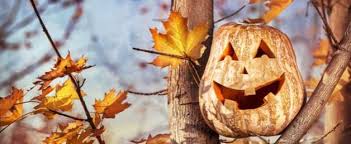 Kürbiszeit-Herbstzeit Kürbis –Creme-Süppchenmit einer leichten Ingwernote und gebratenen Schinkenstreifen			                                5,90 €Kürbis-Kartoffel-Gratinaus Kürbisgemüse, Kartoffeln, Zwiebelnund Sahne, im Grill  mit Käse überbacken				   13,90 €	Schweinesteak  mit Kürbis und Käse überbacken dazu Pommes fritesund Salatgarnitur                                                                         15,90 €	 Vanilleeiskugelserviert mit Kürbiskernoel                                                              3,50 € 